ADMINISTRATIVE OFFICE OF THE COURTS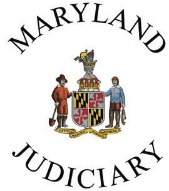 FAIR PRACTICES DEPARTMENTMARYLAND JUDICIAL CENTER580 TAYLOR AVENUEANNAPOLIS, MARYLAND 21401Public User Complaint FormComplainant: ______________________________________________________________________(Name of public user making the Complaint)Address: _________________________________________________________________________(Your preferred contact address)Your preferred contact information: _________________________        ________________________     (phone)					       (email)	Location: _________________________________________________________________________(Location where alleged conduct occurred)Respondent(s): ____________________________________________________________________(Name and title of the person you believe committed the conduct)Location: _________________________________________________________________________(Respondent(s)’s office address if known)STATEMENT OF FACTSBasis for the alleged discrimination, harassment and/or retaliation (Please check the applicable box(es) below)	Race	Color	National Origin	Religion	Sex	Age 	Disability 	Sexual Orientation 	Gender Identity or Expression	Political Affiliation	Marital or Family Status	Genetic Information	Retaliation	Other: __________________________Date(s) of Action(s): _____________________________________Nature of Complaint: (Provide a clear and detailed statement of the facts which you believe show discrimination and/or harassment) ________________________________________________________________________________________________________________________________________________________________________________________________________________________________________________________________________________________________________________________________________________________________________________________________________________________________________________________________________________________________________________________________________________________________________________________________________________________________________________________________________________________________________________________________________________________________________________________________________________________________________________________________________________________________________________________________(Please attach additional sheets if needed)Remedy sought: ________________________________________________________________________________________________________________________________________________________________________________________________________________________________________Have you filed a complaint about the same conduct with any other state or federal agency?	Yes NoIf yes, with which agency? ___________________________________________________________Complainant’s Signature: ___________________________________	Date: __________________